MINISTERE DU PETROLE, DE L’ENERGIE ET DES MINES---------------------------SOCIETE MAURITANIENNE D’ELECTRICITE ( SOMELEC)----------------------------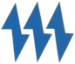 COMMISSION DES MARCHES D’INVESTISSEMENTS----------------------------AVIS D’ATTRIBUTION DEFINITIVE DE MARCHELe Président de la Commission des Marchés d’InvestissementsCheikh Abdellahi BEDDAMINISTERE DU PETROLE, DE L’ENERGIE ET DES MINES---------------------------SOCIETE MAURITANIENNE D’ELECTRICITE ( SOMELEC)----------------------------COMMISSION DES MARCHES D’INVESTISSEMENTS----------------------------AVIS D’ATTRIBUTION DEFINITIVE DE MARCHELe Président de la Commission des Marchés d’InvestissementsCheikh Abdellahi BEDDANuméro du DAO 03/CMI/2021Denomination du MarchéFourniture et le montage des équipements électriques destinés à l’alimentation en énergie électriques e la zone de production agricole dans la vallée Lot N° 1 (axe : Garak-Delagouna)Nombre d’offres reçues09Date d’ouverture des offers 22/11/2021Nom et adresse de l’attributaire  GENISERVICESTravaux de Génie civil et prestations de servicesSiège social : Boulevard Maritime-NouadhibouAdresse toutes correspondances :      Nouadhibou : BP : 605, Tél : 00222 45 74 69 37Fax : 00 222 4524574 90 91 Nouakchott-Mauritanie E-mail :dg@geniservices.comMontant du Marché  72 596 000 MRURéférence Procès Verbal deLa Commission des Marchés PV N° 21/CMI/2021 du 27/12/2021 Délai d’exécution  8 (Huit) moisNuméro du DAO 03/CMI/2021Denomination du MarchéFourniture et le montage des équipements électriques destinés à l’alimentation en énergie électriques e la zone de production agricole dans la vallée Lot N° 3 (axe : Bouguemoune-Coup Diaw Réo)Nombre d’offres reçues09Date d’ouverture des offers 22/11/2021Nom et adresse de l’attributaire  GENISERVICESTravaux de Génie civil et prestations de servicesSiège social : Boulevard Maritime-NouadhibouAdresse toutes correspondances :      Nouadhibou : BP : 605, Tél : 00222 45 74 69 37Fax : 00 222 4524574 90 91 Nouakchott-Mauritanie E-mail :dg@geniservices.comMontant du Marché  65 251 400 MRURéférence Procès Verbal deLa Commission des Marchés PV N° 21/CMI/2021 du 27/12/2021 Délai d’exécution  8 (Huit) mois